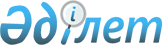 О внесении изменений и дополнения в решение Исатайского районного маслихата от 23 декабря 2019 года № 283-VI "О районном бюджете на 2020-2022 годы"Решение Исатайского районного маслихата Атырауской области от 9 апреля 2020 года № 296-VI. Зарегистрировано Департаментом юстиции Атырауской области 14 апреля 2020 года № 4635
      В соответствии со статьей 109 Бюджетного кодекса Республики Казахстан от 4 декабря 2008 года, подпунктом 1) пункта 1 статьи 6 Закона Республики Казахстан от 23 января 2001 года "О местном государственном управлении и самоуправлении в Республике Казахстан" и рассмотрев предложение акимата района об уточнении районного бюджета на 2020-2022 годы, Исатайский районный маслихат РЕШИЛ:
      1. Внести в решение Исатайского районного маслихата от 23 декабря 2019 года № 283-VI "О районном бюджете на 2020-2022 годы" (зарегистрировано в реестре государственной регистрации нормативных правовых актов за № 4565, опубликовано 15 января 2020 года в эталонном контрольном банке нормативных правовых актов Республики Казахстан) следующие изменения и дополнения:
      в пункте 1:
      в подпункте 1):
      цифры "9 756 010" заменить цифрами "9 643 788";
      цифры "3 366 279" заменить цифрами "3 366 294";
      цифры "6 346 153" заменить цифрами "6 233 916".
      в подпункте 2):
      цифры "9 756 010" заменить цифрами "12 781 641".
      в подпункте 3):
      цифры "11 930" заменить цифрами "- 4 120";
      цифру "0" заменить цифрами "16 050".
      в подпункте 5):
      цифры "-11 930" заменить цифрами "-3 133 733".
      в подпункте 6):
      цифры "11 930" заменить цифрами "3 133 733";
      в строке поступление займов цифры "11 930" заменить цифрами "3 132 221";
      в строке погашение займов цифру "0" заменить цифрами "16 050";
      в строке используемые остатки бюджетных средств цифру "0" заменить цифрами "17 562";
      пункт 4 исключить.
      в пункте 7:
      цифры "689 000" заменить цифрами "487 517";
      цифры "326 800" заменить цифрами "286 800".
      в пункте 8:
      цифры "462 717" заменить цифрами "462 869".
      дополнить пунктом 14 следующего содержания: 
      "14. Учесть в районном бюджете на 2020 год поступления займов от выпуска государственных ценных бумаг в сумме 3 120 291 тысяч тенге для финансирования проектов городов и сельских населенных пунктов в рамках "Государственной программы развития продуктивной занятости и массового предпринимательства на 2017-2021 годы "Еңбек"."
      2. Приложения 1 указанного решения изложить в новой редакции согласно приложению к настоящему решению.
      3. Контроль за исполнением настоящего решения возложить на постоянную комиссию (А. Рахметов) Исатайского районного маслихата по вопросам бюджета, финансов, экономики, развитию предпринимательства, аграрии и экологии.
      4. Настоящее решение вводится в действие с 1 января 2020 года. Районный бюджет на 2020 год
					© 2012. РГП на ПХВ «Институт законодательства и правовой информации Республики Казахстан» Министерства юстиции Республики Казахстан
				
      Председатель сессии 

А. Сидегалиев

      Секретарь маслихата 

Н. Муханбеталиев
Исатайского районного маслихата от 9 апреля 2020 года № 296-VIПриложение 1 к решению Исатайского районного маслихата от 23 декабря 2019 года № 283-VI
Категория
Категория
Категория
Категория
Сумма (тыс.тенге)
Класс
Класс
Класс
Сумма (тыс.тенге)
Подкласс
Подкласс
Сумма (тыс.тенге)
Наименование
Сумма (тыс.тенге)
I.Доходы
9 643 788
1
Налоговые поступления
3 366 294
01
Подоходный налог
234 360
1
Корпоративный подоходный налог
12 900
2
Индивидуальный подоходный налог
221 460
03
Социальный налог
143 031
1
Социальный налог
143 031
04
Hалоги на собственность
2 971 918
1
Hалоги на имущество
2 968 423
4
Hалог на транспортные средства
3 382
5
Единый земельный налог
113
05
Внутренние налоги на товары, работы и услуги
12 417
2
Акцизы
2 838
3
Поступления за использование природных и других ресурсов
5 601
4
Сборы за ведение предпринимательской и профессиональной деятельности
3 924
5
Налог на игорный бизнес
54
08
Обязательные платежи, взимаемые за совершение юридически значимых действий и (или) выдачу документов уполномоченными на то государственными органами или должностными лицами
4 568
1
Государственная пошлина
4 568
2
Неналоговые поступления
30 489
01
Доходы от государственной собственности
21 998
5
Доходы от аренды имущества, находящегося в государственной собственности
21 955
7
Вознаграждения по кредитам, выданным из государственного бюджета
16
9
Прочие доходы от государственной собственности
27
02
Поступления от реализации товаров (работ, услуг) государственными учреждениями, финансируемыми из государственного бюджета
20
1
Поступления от реализации товаров (работ, услуг) государственными учреждениями, финансируемыми из государственного бюджета
20
04
Штрафы, пени, санкции, взыскания, налагаемые государственными учреждениями, финансируемыми из государственного бюджета, а также содержащимися и финансируемыми из бюджета (сметы расходов) Национального Банка Республики Казахстан
249
1
Штрафы, пени, санкции, взыскания, налагаемые государственными учреждениями, финансируемыми из государственного бюджета, а также содержащимися и финансируемыми из бюджета (сметы расходов) Национального Банка Республики Казахстан, за исключением поступлений от организаций нефтяного сектора 
249
06
Прочие неналоговые поступления
8 222
1
Прочие неналоговые поступления
8 222
3
Поступления от продажи основного капитала
13 089
01
Продажа государственного имущества, закрепленного за государственными учреждениями
121
1
Продажа государственного имущества, закрепленного за государственными учреждениями
121
03
Продажа земли и нематериальных активов
12 968
1
Продажа земли
3 570
2
Продажа нематериальных активов
9 398
4
Поступления трансфертов 
6 233 916
02
Трансферты из вышестоящих органов государственного управления
6 233 916
2
Трансферты из областного бюджета
6 233 916
Функциональная группа
Функциональная группа
Функциональная группа
Функциональная группа
Функциональная группа
Сумма (тыс тенге)
Функциональная подгруппа
Функциональная подгруппа
Функциональная подгруппа
Функциональная подгруппа
Сумма (тыс тенге)
Администратор бюджетных программ
Администратор бюджетных программ
Администратор бюджетных программ
Сумма (тыс тенге)
Бюджетная программа
Бюджетная программа
Сумма (тыс тенге)
Наименование
ІІ Расходы
12 781 641
1
Государственные услуги общего характера
541 667
01
Представительные, исполнительные и другие органы, выполняющие общие функции государственного управления
270 111
112
Аппарат маслихата района (города областного значения)
22 214
001
Услуги по обеспечению деятельности маслихата района (города областного значения)
22 214
122
Аппарат акима района (города областного значения)
247 897
001
Услуги по обеспечению деятельности акима района (города областного значения)
115 389
113
Целевые текущие трансферты из местных бюджетов
132 508
02
Финансовая деятельность
3 116
459
Отдел экономики и финансов района (города областного значения)
3 116
003
Проведение оценки имущества в целях налогообложения
616
010
Приватизация, управление коммунальным имуществом, постприватизационная деятельность и регулирование споров, связанных с этим 
2 500
09
Прочие государственные услуги общего характера
268 440
454
Отдел предпринимательства и сельского хозяйства района (города областного значения)
110 282
001
Услуги по реализации государственной политики на местном уровне в области развития предпринимательства и сельского хозяйства 
25 408
007
Капитальные расходы государственного органа
8 245
113
Целевые текущие трансферты из местных бюджетов
76 629
458
Отдел жилищно-коммунального хозяйства, пассажирского транспорта и автомобильных дорог района (города областного значения)
51 335
001
Услуги по реализации государственной политики на местном уровне в области жилищно-коммунального хозяйства, пассажирского транспорта и автомобильных дорог 
51 335
459
Отдел экономики и финансов района (города областного значения)
41 872
001
Услуги по реализации государственной политики в области формирования и развития экономической политики, государственного планирования, исполнения бюджета и управления коммунальной собственностью района (города областного значения)
41 872
486
Отдел земельных отношений, архитектуры и градостроительство района (города областного значения)
34 150
001
Услуги по реализации государственной политики в области регулирования земельных отношений, архитектуры и градостроительство на местном уровне
34 150
801
Отдел занятости, социальных программ и регистрации актов гражданского состояния района (города областного значения)
30 801
001
Услуги по реализации государственной политики на местном уровне в сфере занятости, социальных программ и регистрации актов гражданского состояния
30 801
2
Оборона
11 541
01
Военные нужды
9 541
122
Аппарат акима района (города областного значения)
9 541
005
Мероприятия в рамках исполнения всеобщей воинской обязанности
9 541
2
Организация работы по чрезвычайным ситуациям
2 000
122
Аппарат акима района (города областного значения)
2 000
006
Предупреждение и ликвидация чрезвычайных ситуаций масштаба района (города областного значения)
1 000
007
Мероприятия по профилактике и тушению степных пожаров районного (городского) масштаба, а также пожаров в населенных пунктах, в которых не созданы органы государственной противопожарной службы
1 000
3
Общественных порядок, безопасность, правовая, судебная, уголовно-исполнительная деятельность
10 262
09
Прочие услуги в области общественного порядка и безопасности 
10 262
458
Отдел жилищно-коммунального хозяйства, пассажирского транспорта и автомобильных дорог района (города областного значения)
10 262
021
Обеспечение безопасности дорожного движения в населенных пунктах
10 262
4
Образование
4 150 620
01
Дошкольное воспитание и обучение
31 936
464
Отдел образования района (города областного значения)
31 936
040
Реализация государственного образовательного заказа в дошкольных организациях образования
31 936
02
Начальное, основное среднее и общее среднее образование
3 693 769
464
Отдел образования района (города областного значения)
3 597 616
003
Общеобразовательное обучение
3 297 578
006
Дополнительное образование для детей
300 038
802
Отдел культуры,физической культуры и спорта района (города областного значения)
96 153
017
Дополнительное образование для детей и юношества по спорту
96 153
09
Прочие услуги в области образования
424 915
464
Отдел образования района (города областного значения)
424 915
001
Услуги по реализации государственной политики на местном уровне в области образования 
28 319
005
Приобретение и доставка учебников, учебно-методических комплексов для государственных учреждений образования района (города областного значения)
51 500
007
Проведение школьных олимпиад, внешкольных мероприятий и конкурсов районного (городского) масштаба
3 500
015
Ежемесячная выплата денежных средств опекунам (попечителям) на содержание ребенка-сироты (детей-сирот), и ребенка (детей), оставшегося без попечения родителей
5 000
029
Обследование психического здоровья детей и подростков оказание психолого-медико-педагогической консультативной помощи населению
34 707
067
Капитальные расходы подведомственных государственных учреждений и организаций
22 350
113
Целевые текущие трансферты из местных бюджетов
279 539
6
Социальная помощь и социальное обеспечение
496 098
01
Социальное обеспечение
94 011
801
Отдел занятости, социальных программ и регистрации актов гражданского состояния района (города областного значения)
94 011
010
Государственная адресная социальная помощь
94 011
02
Социальная помощь
376 481
801
Отдел занятости, социальных программ и регистрации актов гражданского состояния района (города областного значения)
376 481
004
Программа занятости
195 428
006
Оказание социальной помощи на приобретение топлива специалистам здравоохранения, образования, социального обеспечения, культуры, спорта и ветеринарии в сельской местности в соответствии с законодательством Республики Казахстан
6 400
007
Оказание жилищной помощи 
1 200
009
Материальное обеспечение детей-инвалидов, воспитывающихся и обучающихся на дому
1 818
011
Социальная помощь отдельным категориям нуждающихся граждан по решениям местных представительных органов
45 314
014
Оказание социальной помощи нуждающимся гражданам на дому
29 054
015
Территориальные центры социального обслуживания пенсионеров и инвалидов
49 292
017
Обеспечение нуждающихся инвалидов обязательными гигиеническими средствами и предоставление услуг специалистами жестового языка, индивидуальными помощниками в соответствии с индивидуальной программой реабилитации инвалида
15 004
023
Обеспечение деятельности центров занятости населения
32 971
09
Прочие услуги в области социальной помощи и социального обеспечения
25 606
801
Отдел занятости, социальных программ и регистрации актов гражданского состояния района (города областного значения)
25 606
018
Оплата услуг по зачислению, выплате и доставке пособий и других социальных выплат
3 145
050
Обеспечение прав и улучшение качества жизни инвалидов в Республике Казахстан
22 461
7
Жилищно-коммунальное хозяйство
2 249 855
01
Жилищное хозяйство
1 969 589
467
Отдел строительства района (города областного значения)
1 969 589
003
Проектирование и (или) строительство, реконструкция жилья коммунального жилищного фонда
1 480 374
004
Проектирование, развитие, обустройство и (или) приобретение инженерно-коммуникационной инфраструктуры
489 215
02
Коммунальное хозяйство
261 247
458
Отдел жилищно-коммунального хозяйства, пассажирского транспорта и автомобильных дорог района (города областного значения)
135 189
012
Функционирование системы водоснабжения и водоотведения
120 359
026
Организация эксплуатации тепловых сетей, находящихся в коммунальной собственности районов (городов областного значения)
9 830
029
Развитие системы водоснабжения и водоотведения 
5 000
467
Отдел строительства района (города областного значения)
126 058
006
Развитие системы водоснабжения и водоотведения 
126 058
03
Благоустройство населенных пунктов
19 019
458
Отдел жилищно-коммунального хозяйства, пассажирского транспорта и автомобильных дорог района (города областного значения)
19 019
018
Благоустройство и озеленение населенных пунктов
19 019
8
Культура, спорт, туризм и информационное пространство
263 937
01
Деятельность в области культуры
92 920
802
Отдел культуры,физической культуры и спорта района (города областного значения)
92 920
005
Поддержка культурно-досуговой работы
92 920
02
Спорт
11 500
802
Отдел культуры,физической культуры и спорта района (города областного значения)
11 500
007
Проведение спортивных соревнований на районном (города областного значения) уровне
3 000
008
Подготовка и участие членов сборных команд района (города областного значения) по различным видам спорта на областных спортивных соревнованиях
8 500
03
Информационное пространство
73 603
470
Отдел внутренней политики и развития языков района (города областного значения)
7 000
005
Услуги по проведению государственной информационной политики 
7 000
802
Отдел культуры,физической культуры и спорта района (города областного значения)
66 603
004
Функционирование районных (городских) библиотек
66 603
09
Прочие услуги по организации культуры, спорта, туризма и информационного пространства
85 914
470
Отдел внутренней политики и развития языков района (города областного значения)
44 244
001
Услуги по реализации государственной политики на местном уровне в области информации, укрепления государственности и формирования социального оптимизма граждан, развития языков
20 094
003
Капитальные расходы государственного органа
6 652
004
Реализация мероприятий в сфере молодежной политики
17 498
802
Отдел культуры,физической культуры и спорта района (города областного значения)
41 670
001
Услуги по реализации государственной политики на местном уровне в области культуры, физической культуры и спорта 
21 583
113
Целевые текущие трансферты из местных бюджетов
20 087
9
Топливно-энергетический комплекс и недропользование
7 762
1
Топливо и энергетика
7 762
467
Отдел строительства района (города областного значения)
7 762
009
Развитие теплоэнергетической системы
7 762
10
Сельское, водное, лесное, рыбное хозяйство, особо охраняемые природные территории, охрана окружающей среды и животного мира, земельные отношения
26 078
01
Сельское хозяйство
17 762
467
Отдел строительства района (города областного значения)
2 000
010
Развитие объектов сельского хозяйства
2 000
473
Отдел ветеринарии района (города областного значения)
15 762
001
Услуги по реализации государственной политики на местном уровне в сфере ветеринарии
2 290
011
Проведение противоэпизоотических мероприятий
13 472
09
Прочие услуги в области сельского, водного, лесного, рыбного хозяйства, охраны окружающей среды и земельных отношений
8 316
459
Отдел экономики и финансов района (города областного значения)
8 316
099
Реализация мер по оказанию социальной поддержки специалистов
8 316
11
Промышленность, архитектурная, градостроительная и строительная деятельность
28 872
02
Архитектурная, градостроительная и строительная деятельность
28 872
467
Отдел строительства района (города областного значения)
28 872
001
Услуги по реализации государственной политики на местном уровне в области строительства
28 872
12
Транспорт и коммуникации
3 337 291
01
Автомобильный транспорт
3 337 291
458
Отдел жилищно-коммунального хозяйства, пассажирского транспорта и автомобильных дорог района (города областного значения)
3 337 291
022
Развитие транспортной инфраструктуры
2 129 171
023
Обеспечение функционирования автомобильных дорог
7 000
045
Капитальный и средний ремонт автомобильных дорог районного значения и улиц населенных пунктов
1 201 120
13
Прочие
643 931
09
Прочие
643 931
458
Отдел жилищно-коммунального хозяйства, пассажирского транспорта и автомобильных дорог района (города областного значения)
530 000
064
Развитие социальной и инженерной инфраструктуры в сельских населенных пунктах в рамках проекта "Ауыл-Ел бесігі"
530 000
459
Отдел экономики и финансов района (города областного значения)
69 412
012
Резерв местного исполнительного органа района (города областного значения) 
69 412
467
Отдел строительства района (города областного значения)
44 519
079
Развитие социальной и инженерной инфраструктуры в сельских населенных пунктах в рамках проекта "Ауыл-Ел бесігі"
44 519
14
Обслуживание долг
15
01
Обслуживание долг
15
459
Отдел экономики и финансов района (города областного значения)
15
021
Обслуживание долга местных исполнительных органов по выплате вознаграждений и иных платежей по займам из областного бюдета
15
15
Трансферты
1 013 712
01
Трансферты
1 013 712
459
Отдел экономики и финансов района (города областного значения)
1 013 712
006
Возврат неиспользованных (недоиспользованных) целевых трансфертов
256
024
Целевые текущие трансферты из нижестоящего бюджета на компенсацию потерь вышестоящего бюджета в связи с изменением законодательства
61 278
038
Субвенции
934 872
054
Возврат сумм неиспользованных (недоиспользованных) целевых трансфертов, выделенных из республиканского бюджета за счет целевого трансферта из Национального фонда Республики Казахстан
17 306
Функциональная группа
Функциональная группа
Функциональная группа
Функциональная группа
Сумма (тыс.тенге)
Администратор бюджетных программ
Администратор бюджетных программ
Администратор бюджетных программ
Сумма (тыс.тенге)
Бюджетная программа
Бюджетная программа
Сумма (тыс.тенге)
Наименование
Сумма (тыс.тенге)
III Чистое бюджетное кредитование
-4 120
Бюджетные кредиты 
11930
10
Сельское, водное, лесное, рыбное хозяйство, особо охраняемые природные территории, охрана окружающей среды и животного мира, земельные отношения
11930
459
Отдел экономики и финансов района (города областного значения)
11930
018
Бюджетные кредиты для реализации мер социальной поддержки специалистов
11930
Категория
Категория
Категория
Категория
Сумма (тыс.тенге)
Класс
Класс
Класс
Сумма (тыс.тенге)
Подкласс
Подкласс
Сумма (тыс.тенге)
Наименование
Сумма (тыс.тенге)
Погашение бюджетных кредитов
16 050
5
Погашение бюджетных кредитов
16 050
01
Погашение бюджетных кредитов
16 050
1
Погашение бюджетных кредитов, выданных из государственного бюджета
16 050
Функциональная группа
Функциональная группа
Функциональная группа
Функциональная группа
Сумма (тыс.тенге)
Администратор бюджетных программ
Администратор бюджетных программ
Администратор бюджетных программ
Сумма (тыс.тенге)
Бюджетная программа
Бюджетная программа
Сумма (тыс.тенге)
Наименование
Сумма (тыс.тенге)
ІV.Сальдо по операциям с финансовыми активами
0
Приобретение финансовых активов
0
13
Прочие
0
Прочие
0
459
Отдел экономики и финансов района (города областного значения)
0
014
Формирование или увеличение уставного капитала юридических лиц
0
Категория
Категория
Категория
Категория
Сумма (тыс.тенге)
Класс
Класс
Класс
Сумма (тыс.тенге)
Подкласс
Подкласс
Сумма (тыс.тенге)
Наименование
Сумма (тыс.тенге)
Поступления от продажи финансовых активов государства
0
6
Поступления от продажи финансовых активов государства
0
01
Поступления от продажи финансовых активов государства
0
1
Поступления от продажи финансовых активов внутри страны
0
V.Дефицит (профицит) бюджета
-3 133 733
VI.Финансирование дефицита (использование профицита) бюджета
3 133 733
Категория
Категория
Категория
Категория
Сумма (тыс.тенге)
Класс
Класс
Класс
Сумма (тыс.тенге)
Подкласс
Подкласс
Сумма (тыс.тенге)
Наименование
Сумма (тыс.тенге)
7
Поступление займов
3 132 221
01
Внутренние государственные займы
3 132 221
1
Государственные эмиссионные ценные бумаги
3 120 291
2
Договоры займа
11 930
Функциональная группа
Функциональная группа
Функциональная группа
Функциональная группа
Сумма (тыс.тенге)
Администратор бюджетных программ
Администратор бюджетных программ
Администратор бюджетных программ
Сумма (тыс.тенге)
Бюджетная программа
Бюджетная программа
Сумма (тыс.тенге)
Наименование
Сумма (тыс.тенге)
Погашение займов
16 050
16
Погашение займов
16 050
Погашение займов
16 050
459
Отдел экономики и финансов района (города областного значения)
16 050
005
Погашение долга местного исполнительного органа перед вышестоящим бюджетом
16 050
Категория
Категория
Категория
Категория
Сумма (тыс.тенге)
Класс
Класс
Класс
Сумма (тыс.тенге)
Подкласс
Подкласс
Сумма (тыс.тенге)
Наименование
Сумма (тыс.тенге)
8
Используемые остатки бюджетных средств
17 562
01
Остатки бюджетных средств
17 562
1
Свободные остатки бюджетных средств
17 562